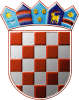 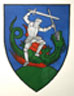         REPUBLIKA HRVATSKA                                                               PRIJEDLOG       MEĐIMURSKA ŽUPANIJAOPĆINA SVETI JURAJ NA BREGU             OPĆINSKO VIJEĆEKLASA:363-01/19-01/05URBRJ:2109/16-03-21-2Pleškovec, _________ 2021Na temelju članka 104. Zakona o komunalnom gospodarstvu („Narodne novine“, broj 68/18., 110/18. i 32/20.)  i članka 28. Statuta Općine Sveti Juraj na Bregu („Službeni glasnik Međimurske županije“, broj 08/21.), Općinsko vijeće Općine Sveti Juraj na Bregu, na ___ sjednici, održanoj _____ 2021. godine, donosi I. izmjene i dopune Odlukeo komunalnom redu na području Općine Sveti Juraj na BreguČlanak 1.Članak 24. Odluke o komunalnom redu na području Općine Sveti Juraj na Bregu (“Službeni glasnik Međimurske županije“, broj 07/19.) mijenja se i glasi: Javne površine mogu se privremeno koristiti za postavljanje kioska, pokretnih naprava, održavanje manifestacija i sportskih priredbi, odlaganje građevinskog materijala, postava skele, privremeno odlaganje ogrjevnog drva, organizacija gradilišta, popravak vanjskih dijelova građevina, prigodnu i povremenu prodaju.Osobama s posebnim potrebama mora se osigurati mogućnost korištenja površina javne namjene na način da im se omogući kretanje.Članak 2.Ostale odredbe Odluke o komunalnom redu na području Općine Sveti Juraj na Bregu KLASA:363-01/19-01/05; URBRJ:2109/16-03-19-1 od 27. lipnja 2019. ostaju na snazi.Članak 3.Ova Odluka stupa na snagu osmog dana od dana objave u „Službenom glasniku Međimurske županije“.                                                                                                                  PREDSJEDNIK                                                                                                                 Općinskog vijeća                                                                                                                 Anđelko Kovačić